Einwilligungserklärung in die Nutzung von Bigbluebutton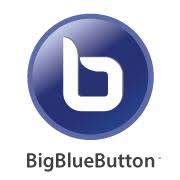 Liebe Kolleginnen und Kollegen, auch während der Unterrichtsbeeinträchtigung durch die Corona-Pandemie, legen wir Wert auf den persönlichen Kontakt zu unseren Schüler*innen und innerhalb des Kollegiums. Dazu möchten wir die Videokonferenz-Plattform Bigbluebutton nutzen. Sie wird zentral und landkreisweit durch das Medienzentrum Altötting zur Verfügung gestellt und erfüllt alle Anforderungen der europäischen Datenschutz-Grundverordnung.Zur Teilnahme an einer Videokonferenz ist kein eigenes Nutzerkonto notwendig. Zur Durchführung von eigenen Konferenzen mit Schülern oder Kollegen ist eine Registrierung am Konferenzsystem unter https://bbb.mz-aoe.de mit einer dienstlichen E-Mail-Adresse notwendig.Mit Hilfe der Plattform können Konferenzen mit Klassen und Lerngruppen unter der Leitung einer Lehrkraft durchgeführt werden. Auch für individuelle Beratungen oder Unterstützungen von Kleingruppen, Einzelschülern oder Eltern bietet sie vielfältige Möglichkeiten. Zum Austausch über sensible Schülerdaten (Noten, disziplinarische Maßnahmen) mit Eltern oder Kolleg*innen sind Videokonferenzen nicht geeignet. Die Durchführung von Videokonferenzen im Präsenzunterricht ist nur unter bestimmten Auflagen möglich und ist im Vorfeld mit der Schulleitung abzustimmen.Die Nutzung mit Schüler*innen ist freiwillig und kann auch durch andere Kommunikationswege abgedeckt werden. Die Dienste der Videokonferenzplattform dürfen aber nur für schulische Belange unter Einhaltung des Datenschutzes genutzt werden. Es ist darauf zu achten, dass nur Schüler*innen mit vorliegender Einwilligungserklärung der Eltern an Konferenzen teilnehmen. Die Lehrkraft ist verantwortlich für die Einhaltung der Nutzungsordnung durch die Schüler und ergreift entsprechende disziplinarische Maßnahmen bei Verstößen.Im Bedarfsfall wollen wir auch Lehrerkonferenzen oder Teamsitzungen via Videokonferenz durchführen, um die persönliche Ansteckungsgefahr zu minimieren.Dazu erbitte ich eure Einwilligung.	_________________________(Schulleiter*in)		[Name, Vorname der Lehrkraft]Ich bin an der Teilnahme an Bigbluebutton-Videokonferenzen im Zuge von Lehrerkonferenzen oder Teambesprechungen mit einem privaten Endgerät einverstanden und akzeptiere die entsprechenden Nutzungsbedingungen. Die beigefügten Informationen zum Datenschutz habe ich gelesen und stimme diesen ebenfalls zu.JA                                        NEIN 		Bitte ankreuzen!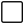 Die Einwilligung und die Teilnahme sind freiwillig. Aus der Nichterteilung oder dem Widerruf der Einwilligung entstehen keine Nachteile. Die Informationen werden dann auf anderen Kommunikationswegen übermittelt.Gegenüber der Schule besteht ein Recht auf Auskunft über Ihre personenbezogenen Daten, ferner haben Sie ein Recht auf Berichtigung, Löschung oder Einschränkung, ein Widerspruchsrecht gegen die Verarbeitung und ein Recht auf Datenübertragbarkeit. Zudem steht Ihnen ein Beschwerderecht bei der Datenschutzaufsichtsbehörde und des Landesbeauftragten für den Datenschutz zu.  [Ort, Datum]                                       [Unterschrift der Lehrkraft]